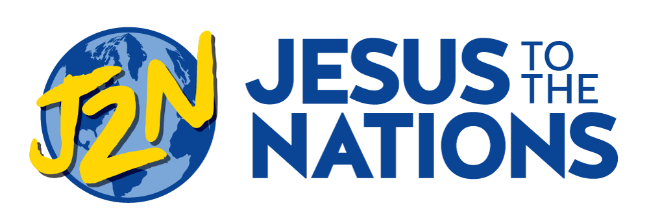 Parental or Guardian Consent Form for Minor VolunteerI, __________________________________________, am the parent or legal guardian of _____________________________________, and he/she has my permission to work as a volunteer at the Jesus to the Nations Conference being held March 18-20, 2016, at Mount Saint VincentUniversity, Halifax, NS.I confirm that my child is between the ages of 15 and 17.Parent/Guardian Signature ____________________________   Date __________________________Parent/Guardian Phone Number ____________________________Please upload on website or return the completed form to:Nevin DoncasterVolunteer CoordinatorJesus To The Nationsvolunteers@jesustothenations.com **Note:  This form can be e-mailed to the Volunteer Coordinator before the Conference or the volunteers can bring the form with them when they report for their volunteer shift during the Conference.** 